Publicado en  el 24/07/2013 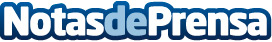 Young Talent Program: un invernadero de talentoGracias a este programa, jóvenes licenciados con vocación directiva, interesados en cursar el MBA del IESE, son preadmitidos en el master y adquieren experiencia profesional en multinacionales durante al menos dos años. Durante este periodo, el IESE les ofrece un seguimiento personalizado y una formación específica anual durante los meses de verano, mediante el Next Steps Seminar (NSS).Datos de contacto:Nota de prensa publicada en: https://www.notasdeprensa.es/young-talent-program-un-invernadero-de-talento Categorias: Universidades http://www.notasdeprensa.es